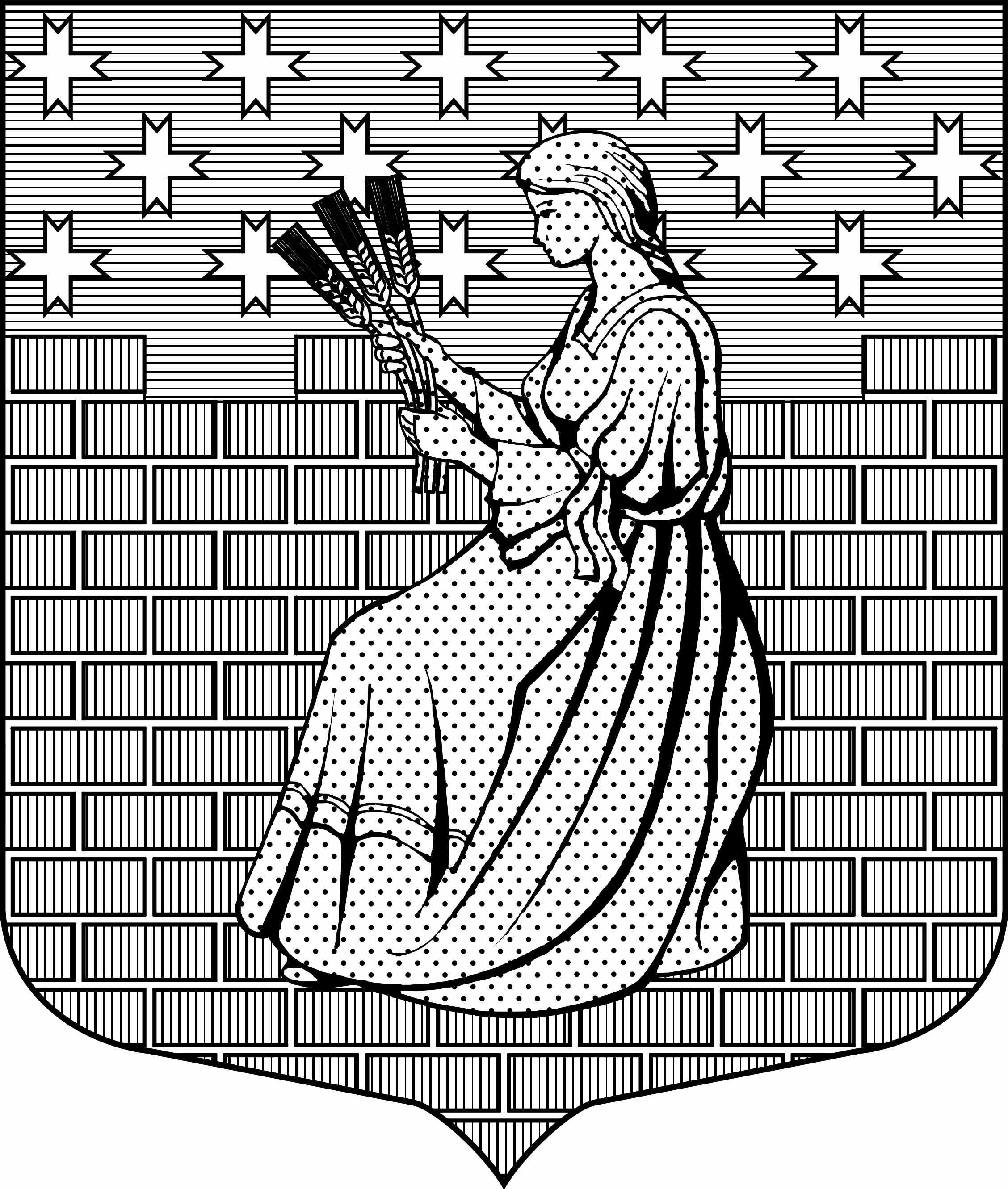 МУНИЦИПАЛЬНОЕ ОБРАЗОВАНИЕ“НОВОДЕВЯТКИНСКОЕ СЕЛЬСКОЕ ПОСЕЛЕНИЕ”ВСЕВОЛОЖСКОГО МУНИЦИПАЛЬНОГО РАЙОНАЛЕНИНГРАДСКОЙ ОБЛАСТИ_____________________________________________________________________________188661, РФ, Ленинградская обл., Всеволожский район, дер. Новое Девяткино дом 57 оф. 83  тел./факс (812) 595-74-44СОВЕТ ДЕПУТАТОВРЕШЕНИЕ«31 » января  2018г.								         №  14 /01-07     д. Новое ДевяткиноОб утверждении Положения О порядке осуществления муниципальных заимствований, обслуживания  и управления муниципальным долгом в МО «Новодевяткинское сельское поселение» Всеволожского муниципального района Ленинградской области     В соответствии Бюджетным кодексом Российской Федерации,  Федеральным законом от 06 октября 2003г. № 131-ФЗ «Об общих принципах организации местного самоуправления в Российской Федерации», Уставом МО «Новодевяткинское сельское поселение», Положением о бюджетном процессе в МО «Новодевяткинское сельское поселение», утвержденным решением совета депутатов МО «Новодевяткинское сельское поселение» от 21.11.2011 №82/01-07, , совет депутатов принял РЕШЕНИЕ:       1. Утвердить  Положение «О порядке осуществления муниципальных заимствований, обслуживания  и управления муниципальным долгом в МО «Новодевяткинское сельское поселение» Всеволожского муниципального района Ленинградской области» согласно приложению к настоящему решению.      2. Опубликовать настоящее решение в газете « Вести» и разместить  на официалном сайте МО « Новодевяткинское сельское поселение» в сети Интернет.       3.Контроль за исполнением данного решения возложить на комиссию совета депутатов МО «Новодевяткинское сельское поселение» по бюджету, налогам и сборам, экономике и тарифам.Глава муниципального образования						Д.А.Майоров